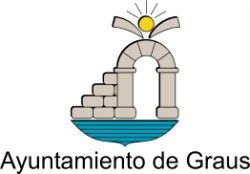 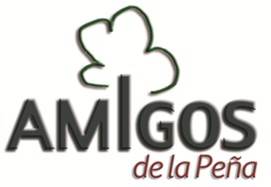 XX GALA LÍRICA VILLA DE GRAUSSábado 13 de Agosto de 2022.Claustro de la Virgen de la Peña. A las 20 horas.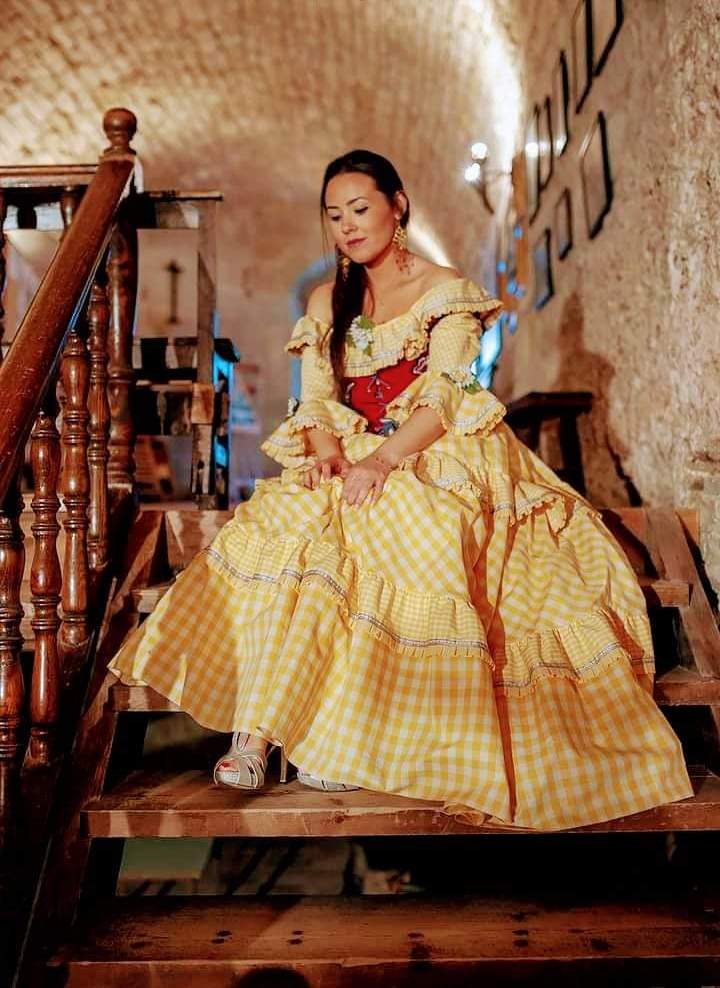 Pianista: Pablo LleidaVestuario y complementos: Joaquín MayugoPeluquería y maquillaje: Regina BuetasDirección: María Ángeles Sarroca, profesora de canto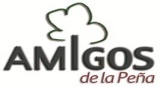 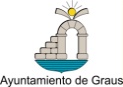 Primera parteItziar Espinar y Daniel Gata Dúo de Micaela y Don José, de Carmen                                                             Bizet Pau Camero Aria de Don Alfonso, de La Favorita                                                            Donizetti María Ruiz Aria de Giulietta, de I Capuletti e i Montecchi                                                Bellini Itziar Espinar y Daniel Gata Dúo de Violetta y Alfredo, de La Traviata                                                          Verdi Andrés Rodríguez y Pau Camero Dúo de Nemorino i Dulcamara, de L’elisir d’amore                                       Donizetti Mónica Lorenzo Aria de Bess, de Porgy and Bess                                                                  Gershwin Daniel Gata Aria de Tonio, de I Pagliacci                                                                     Leoncavallo María Ruiz Romanza de Elena, de la zarzuela El Barbero de Sevilla             Nieto y Giménez Andrés Rodríguez Romanza de Enrique, de El último romántico                                 Soutullo y Vert Mónica Lorenzo Romanza de Luisa “Las carceleras”, de Las Hijas del Zebedeo                      Chapí Segunda parteFigura invitada ganadora de la Gala Lírica de 2021, Alba Taverna Canción No por amor, no por tristeza                                                    García Abril La canción del Ruiseñor, de Doña Francisquita                                               Vives Romanza, de La Generala                                                                                    Vives 